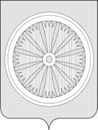 Кемеровская область - КузбассАДМИНИСТРАЦИЯ ТАЙГИНСКОГО ГОРОДСКОГО ОКРУГАПОСТАНОВЛЕНИЕОт 07.10.2020 №  509-п                                                      Тайгинский городской округОб  организации питания в муниципальных общеобразовательныхорганизациях Тайгинского городского округа         На основании Бюджетного кодекса Российской Федерации, федеральных законов от 29.12.2012 № 273-ФЗ "Об образовании в Российской Федерации", от 06.10.2003 № 131-ФЗ "Об общих принципах организации местного самоуправления в Российской Федерации", Постановление Правительства Российской Федерации от 20.06.2020 №900 «О внесении изменений в государственную программу «Развитие образования Российской Федерации», Закона Кемеровской области от 05.07.2013 № 86-ОЗ «Об образовании», Постановления Коллегии Администрации Кемеровской области от 22.02.2006  № 53 «О реализации Закона Кемеровской области от 14.11.2005 № 123-ОЗ «О мерах социальной поддержки многодетных семей в Кемеровской области», распоряжения Коллегии Администрации Кемеровской области от 17.01.2013  № 23-р «О мерах социальной поддержки семей, взявших на воспитание детей-сирот и детей, оставшихся без попечения родителей» и в целях организации горячего питания в муниципальных общеобразовательных организациях администрация Тайгинского городского округа постановляет:Утвердить Положение об организации горячего питания в муниципальных общеобразовательных организациях Тайгинского городского округа согласно приложению  к настоящему постановлению.Считать утратившими силу с 01.09.2020:2.1. Постановление администрации Тайгинского городского округа от 12.09.2019 №466-п «Об  организации питания в муниципальных общеобразовательных организациях Тайгинского городского округа».2.2. Постановление администрации Тайгинского городского округа от 14.05.2019 №239-п «О внесении изменений в постановление администрации Тайгинского городского округа от 12.09.2017 №466-п «Об  организации питания в муниципальных общеобразовательных организациях Тайгинского городского округа».2.3. Постановление администрации Тайгинского городского округа от 09.04.2020 №183-п «О внесении изменений в постановление администрации Тайгинского городского округа от 12.09.2017 №466-п «Об  организации питания в муниципальных общеобразовательных организациях Тайгинского городского округа».2. Разместить настоящее постановление на официальном сайте администрации Тайгинского городского округа в информационно-телекоммуникационной сети «Интернет», опубликовать в газете «Тайгинский рабочий», обнародовать путем размещения копии постановления на информационном стенде в помещении администрации Тайгинского городского округа по адресу: город Тайга, ул. 40 лет Октября, дом №23.3. Постановление вступает в силу с момента опубликования и распространяет своё действие на правоотношения, возникшие с 01.09.2020.4. Контроль за исполнением настоящего постановления возложить на заместителя главы Тайгинского городского округа по развитию социально-культурной сферы и координации деятельности правоохранительных органов Т.В.Ларионову.Глава Тайгинского городского округа		                                     М.Е. ТеремецкийПриложение к постановлению администрации Тайгинского городского округа От                 №  Положениеоб организации горячего питания в муниципальных общеобразовательных организациях Тайгинского городского округа1. Общие положения1.1. Настоящее Положение устанавливает порядок организации горячего питания в муниципальных общеобразовательных организациях Тайгинского городского округа, регулирует отношение между общеобразовательными организациями и родителями (законными представителями) учащихся по вопросам организации школьного питания.            1.2.Основными задачами при организации горячего питания детей и подростков в муниципальных общеобразовательных организациях  являются:1.2.1. Обеспечение детей и подростков горячим питанием, соответствующим  возрастным  физиологическим потребностям  в пищевых веществах и энергии, принципам рационального и сбалансированного питания;1.2.2. Гарантированное качество и безопасность горячего питания и пищевых продуктов;1.2.3. Пропаганда принципов здорового и полноценного питания;1.2.4. Социальная поддержка детей из многодетных малообеспеченных семей, малообеспеченных семей, детей-сирот и детей, оставшихся без попечения родителей, находящихся под опекой (попечительством), в приёмной семье, детей-инвалидов, обучающихся на подвозе, находящихся в трудной жизненной ситуации.             1.3. Финансирование расходов на предоставление компенсации стоимости горячего питания отдельным категориям обучающихся осуществляется за счет и в пределах субвенции, предоставляемой из бюджета Российской Федерации, Кемеровской области-Кузбасса и бюджета Тайгинского городского округа.2. Организация  питания в  общеобразовательных организациях.2.1. При организации горячего питания в муниципальных общеобразовательных организациях  необходимо руководствоваться СанПин 2.4.5.2409-08 «Санитарно-эпидемиологические  требования к организации питания обучающихся в общеобразовательных учреждениях, учреждениях начального и среднего профессионального образования». 2.2. В общеобразовательных организациях для обучающихся с постоянным их пребыванием более 3-х часов администрация общеобразовательной организации обязана организовать на платной и льготной  основах горячее (завтраки и (или) обеды) и (или) буфетное питание. Распределение калорийности по приемам пищи в процентном отношении должно составлять: завтрак - 25%, обед - 35%. 2.3. Питание учащихся осуществляется в столовых общеобразовательных организаций.2.4. Организация горячего питания предполагает обязательное использование в каждый прием пищи горячих блюд и кулинарных изделий, в том числе первых блюд и горячих напитков. 2.5. Руководитель общеобразовательной организации:2.5.1.Организует предоставление бесплатного горячего питания и питания за счет средств родителей в соответствии с требованиями СанПиН 2.4.5.2409-08 «Санитарно-эпидемиологические  требования к организации питания обучающихся в общеобразовательных учреждениях, учреждениях начального и среднего профессионального образования»;2.5.2. Контролирует и несет персональную ответственность за организацию горячего питания и охват горячим питанием обучающихся;2.5.3. Назначает ответственного за организацию горячего питания в общеобразовательной организации с определением его функциональных обязанностей, а также бракеражную комиссию в составе не менее 3 – х человек;2.5.4. При составлении расписания занятий и режима работы общеобразовательной организации руководитель предусматривает перерыв достаточной продолжительности для организации горячего питания обучающихся.2.6. Контроль за посещением столовой и учетом количества отпущенных льготных  завтраков и обедов возлагается на ответственного за организацию горячего питания.2.7. Режим работы школьной столовой должен соответствовать режиму работы общеобразовательной организации (5 или 6 дней). Для приема пищи предусматриваются перемены длительностью не менее 20 минут. График предоставления горячего питания составляется в каждой общеобразовательной организации индивидуально и утверждается руководителем. Работа буфетов организуется в течение всего учебного дня.2.8. Классные руководители и (или) учителя сопровождают учащихся в столовую и несут ответственность за отпуск горячего питания учащимся согласно утвержденному графику.2.9. Бракеражная комиссия  осуществляет систематический контроль за условиями хранения продуктов питания, ассортиментом реализуемой продукции, соблюдением рецептур, полнотой вложения сырья в блюда, технологической и санитарной дисциплины при производстве и реализации продукции школьного питания, качеством пищи. 2.10. Для контроля за организацией горячего питания ежедневно ведется необходимая документации (бракеражные журналы, журналы осмотров персонала на гнойничковые и острые респираторные заболевания и другие документы, в соответствии с СанПин 2.4.5.2409-08 «Санитарно-эпидемиологические  требования к организации питания обучающихся в общеобразовательных учреждениях, учреждениях начального и среднего профессионального образования»2.11. Ответственными за ведение документации являются шеф-повара школьных пищеблоков.2.12. Услуги по предоставлению питания обучающимся осуществляет  юридическое лицо, заключившее договор (контракт) с общеобразовательными организациями.2.13. Поставка продуктов для организации питания осуществляется на основании заключенных контрактов и договоров.2.14. Для организации горячего питания детей и подростков разрабатываются примерное цикличное 10-ти и (или) 20-ти дневное меню рационов горячего питания (далее - меню) для учащихся общеобразовательных организаций, а также примерный ассортиментный перечень буфетной продукции (далее - перечень).2.15. Меню и перечень согласовываются с Территориальным отделом Управления Федеральной службы по надзору в сфере защиты прав потребителей и благополучия человека по Кемеровской области в городе Тайге и Яшкинском районе. Ежедневные меню рационов питания утверждаются руководителем общеобразовательной организации. Реализация продукции, не предусмотренной согласованными перечнями и меню, не допускается.2.16. 20-ти дневное меню рационов горячего питания учащихся 1-4 классов является единым региональным меню и  согласовывается с Федеральной службой по надзору в сфере защиты прав потребителей и благополучия человека по Кемеровской области – Кузбассу. 2.17 Медико-биологическая и гигиеническая оценка рационов питания (примерного меню), плановый контроль за организацией питания, качеством поступающего сырья и готовой продукции, реализуемой в общеобразовательной организации, осуществляются филиалом ФБУЗ «Центр гигиены и эпидемиологии в Кемеровской области» в городе Тайге и Яшкинском районе на основе заключенных договоров на производственный и лабораторный контроль.2.18. Ответственность за организацию питания в общеобразовательных организациях возлагается на руководителя общеобразовательной организации.3. Порядок организации горячего питания в муниципальныхобщеобразовательных организациях за счет средств родителей3.1. Питание учащихся 5-11 классов, не относящихся ни к одной из категорий, установленной пунктом 5.1. настоящего Положения, осуществляется за счет средств родителей (законных предствавителей).3.2. Размер платы, взимаемой с родителей (законных представителей) за питание обучающихся в школах, определяется из расчета стоимости обеда и составляет 50 рублей.3.3. Оплата за питание обучающихся в муниципальных общеобразовательных организациях производится родителями (законными представителями) на добровольной основе ежемесячно через отделения банков, расположенных на территории  Тайгинского городского округа, на лицевой счет образовательной организации или  за наличный расчет.3.4. Члены родительских комитетов вправе осуществлять контроль за качеством и безопасностью используемого сырья и продукции в соответствии с требованиями действующего законодательства и санитарно-эпидемиологических правил и норм.4. Порядок организации горячего питания учащихся 1-4 классов в муниципальных общеобразовательных организациях 4.1. Горячее питание учащимся 1-4 классов предоставляется бесплатно.4.2. Финансирование расходов на предоставление компенсации стоимости горячего питания учащихся 1-4 классов осуществляется за счет и в пределах субвенции, предоставляемой из бюджета Российской Федерации.4.3. 20-ти дневное меню рационов горячего питания учащихся 1-4 классов является единым региональным меню и  согласовывается с Федеральной службой по надзору в сфере защиты прав потребителей и благополучия человека по Кемеровской области-Кузбассу.4.4. Для получения горячего питания учащимися 1-4 классов не требуется заявление родителей и решение педагогического совета.4.5. В случае перехода учащихся 1-4 класса на дистанционное обучение, в том числе нахождение обучающихся на стационарном (амбулаторном) лечении, компенсация  в виде денежных средств и продуктовых наборов не предусмотрена.5. Порядок организации горячего питания учащихся 5-11 классов в муниципальных общеобразовательных организациях на льготной основе5.1. На льготной основе питание в общеобразовательных организациях (завтраки и (или) обеды) предоставляется детям-сиротам и детям, оставшимся без попечения родителей, находящимся под опекой (попечительством), в приёмной семье, детям из малообеспеченных, многодетных малообеспеченных семей, детям-инвалидам, обучающимся на подвозе (обучающиеся, проживающие в рзд. Кузель, п. Таёжный), обучающимся из семей, находящихся в трудной жизненной ситуации на сумму 50 рублей в день. 5.2. Меню завтраков и (или) обедов согласовываются с Территориальным отделом Управления Федеральной службы по надзору в сфере защиты прав потребителей и благополучия человека по Кемеровской области в городе Тайге и Яшкинском районе.5.3. Отсутствующие  учащиеся, в том числе по уважительной причине, не получают льготное питание. Оставшиеся средства могут быть использованы общеобразовательной организацией на увеличение стоимости льготного питания.5.4.Обеспечение бесплатными завтраками и обедами производится на основании приказа руководителя общеобразовательной организации в пределах бюджетных ассигнований, выделенных общеобразовательной организации на льготное питание.Финансирование на горячее питание многодетных малообеспеченных семей выделяется из областного бюджета.Финансирование на питание малообеспеченных детей, детей – сирот и детей, оставшихся без попечения родителей, находящихся под опекой (попечительством), в приемной семье, детей-инвалидов, обучающихся, находящихся на подвозе,  (обучающиеся, проживающие в рзд. Кузель, п. Таёжный), обучающихся из семей, находящихся в трудной жизненной ситуации выделяется из местного бюджета.5.5. Получение учащимися горячего питания на льготной основе, зачисленных в общеобразовательную организацию, осуществляется по заявлению родителей (законных представителей), на основании  решения педагогического совета (срок рассмотрения три рабочих дня) и  приказа руководителя общеобразовательной организации о предоставлении льготного питания. 5.6. Заявление о предоставлении горячего питания на льготной основе подается ежегодно родителями (законными представителями) в администрацию общеобразовательной организации, с момента возникновения права на получение бесплатного горячего питания. Родителям (законным представителям)  учащихся  из многодетных, малообеспеченных семей необходимо предоставить справку из Управления социальной защиты населения администрации Тайгинского городского округа о том, что семья является малообеспеченной, многодетной и получает пособие на детей. Для детей - сирот, и детей оставшихся без попечения родителей, находящихся под опекой и попечительством  - нормативный акт о назначении опеки.          5.7. Педагогический совет общеобразовательной организации с учетом содержания заявления принимает одно из следующих решений:          5.7.1.Предоставить горячее питание на льготной основе;          5.7.2.Отказать в предоставлении горячего питания на льготной основе;          5.7.3.Внести в список резерва на горячее питание на льготной основе;          5.8.Решение, принятое  педагогическим советом, должно быть законным и обоснованным и предоставляется на указанный в заявлении период, но не более чем до конца учебного года.  5.9.Решение педагогического совета вносится в протокол заседания педагогического совета. Заявитель информируется   о принятом решении педагогического совета, в форме, установленной администрацией общеобразовательной организации.  5.10.Руководитель общеобразовательной организации обязан в течение трех дней с момента принятия решения издать приказ об организации горячего питания с указанием списочного состав учащихся, по которым принято решение о льготном горячем питании. 5.11.Педагогический совет вправе принять решение о прекращении горячего питания на льготной основе. Указанное решение может быть принято в случае получения достоверных сведений о несоответствии категории граждан. На основании принятого решения руководителем общеобразовательной организации издается соответствующий приказ. Выписка из приказа о прекращении горячего питания на бесплатной основе вкладывается в личное дело обучающегося.5.12. Ответственный за организацию горячего питания в общеобразовательной организации ведет ежедневный учет количества фактически полученного школьниками бесплатного питания (завтраков и обедов). Заявка на количество питающихся ежедневно предоставляется в организацию, представляющую питание.5.13.В случае перехода обучающихся на дистанционное обучение, за исключением случаев нахождения обучающихся на стационарном (амбулаторном) лечении, родителям (законным представителям) предоставляется продуктовый набор на сумму стоимости питания на одного обучающегося в день в зависимости от льготной категории. Выдача продуктового набора производится по месту обучения один раз в месяц по количеству учебных дней. Продуктовый набор выдаётся сотрудниками Муниципальное бюджетное учреждение «Служба питания» Тайгинского городского округа в соответствии с СанПиН 2.4.5.2409-08 «Санитарно-эпидемиологические требования к организации питания обучающихся в общеобразовательных учреждениях, учреждениях начального и среднего профессионального образования».5.15. Контроль за организацией бесплатного горячего питания возлагается на администрацию общеобразовательной организации. Руководитель общеобразовательной организации несет персональную ответственность за организацию горячего питания учащихся 5-11 классов  на льготной основе.